Breadalbane academy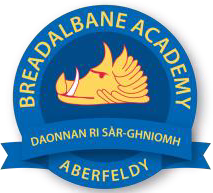 National Qualifications  - Course and Assessment Overview 2021 / 2022SUBJECT: 			History											LEVEL: AHTerm 1August - OctoberTerm 1August - OctoberTerm 2October - DecemberTerm 2October - DecemberTerm 3January - MarchTerm 3January - MarchTerm 4 April - MayCourse ContentType of Assessment /Completion DateCourse ContentType of Assessment /Completion DateCourse ContentType of Assessment /Completion DateFinal Assessment Composition and DateAdvanced Higher HistoryGermany: from democracy to dictatorship – Weimar RepublicPast Paper Essay QuestionsAdvanced Higher HistoryGermany: from democracy to dictatorship – Weimar RepublicPast Paper Essay Questions and Source Questions + preparation for dissertationAdvanced Higher HistoryGermany: from democracy to dictatorship  - Nazi GermanyPrelim + DissertationsMay